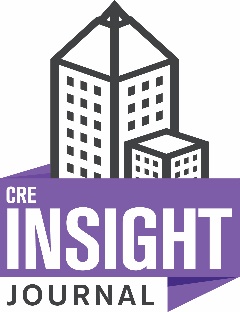 My SMART Virtual Learning Plan		My SMART Virtual Learning Plan		My SMART Virtual Learning Plan		Event TitleDateSPECIFICWhat exactly do I hope to gain or achieve by attending this learning event?What exactly do I hope to gain or achieve by attending this learning event?SPECIFICSPECIFICWhat Specifically do I hope to be able to do (or do better) after this event is over? What Specifically do I hope to be able to do (or do better) after this event is over? SPECIFICMEASURABLEHow will I know that I have learned what I intended to learn?How will I know that I have learned what I intended to learn?MEASURABLEMEASURABLEWhat are some clear benchmarks I can use measure my increase in knowledge, skill, or ability? What are some clear benchmarks I can use measure my increase in knowledge, skill, or ability? MEASURABLEMEASURABLECurrently I know/am able to:After this I will know/be able to:MEASURABLEACHIEVABLEIs my intended outcome possible based on what I will learn in this program? Why or why not?Is my intended outcome possible based on what I will learn in this program? Why or why not?ACHIEVABLEACHIEVABLEWill I have the time, support, and resources that are necessary to Achieve my goals Why or why not?Will I have the time, support, and resources that are necessary to Achieve my goals Why or why not?ACHIEVABLEACHIEVABLEAdditional resources I’ll need to achieve my goal(s) include:Additional resources I’ll need to achieve my goal(s) include:ACHIEVABLERELEVANTHow will attending this learning event improve my performance?How will attending this learning event improve my performance?RELEVANTRELEVANTHow will it make me a better contributor to my team or company?How will it make me a better contributor to my team or company?RELEVANTTIMELYWill I see immediate improvement?TIMELYWill it take time/practice to achieve my goals?TIMELYHow much time/practice do I estimate it will take?